Positive and Negative Online BehaviorsDue: Session 14
Name __________________________________________    Date___________   Cohort Number_______Instructions: Father and sons should work together to label each scenario with a “P” for positive behavior of “N” for negative online behavior. 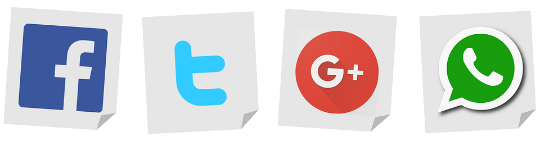 1. ____ Signing onto Twitter with someone else’s username and password to gather information10. ____ Using information found online to follow, tease, or embarrass someone in person2. ____ Pretending to be someone else with that person knowing11. ____ Sending rude or scary things to someone, even if you are just joking3. ____ Posting compliments about someone online12. ____ Using bad language online4. ____ Teasing or frightening someone online or by text13. ____ Texting someone “Congratulations!” after they did well on an assignment5. ____ Not telling someone who you really are online, telling them to “guess”14. ____ Signing someone else up for something online without their permission6. ____ Forwarding a private Facebook conversation or text without the permission of the other person15. _____ Sharing your location on social media7. ____ Signing out of someone’s account for him/her after he/she forgot to do it and left the room16. ____ Deleting a private text message from a friend after reading it8. ____ Telling a teacher or parent if you notice nasty messages about a classmate online17. ____ Posting rude things or lies about someone online9. ____ Posting pictures or information about someone on Instagram without their permission18. ____ Sending a supportive message or text to someone you knew was being bullied or harassed online